DESIGNATION DES ARBITRES	Ligue « I »  Professionnelle « Senior »	4ème Journée « Aller » du 06 & 06 Octobre  2018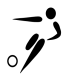 RencontreRencontreHeureTerrainArbitre1er  Assistant2ème Assistant4ème ArbitreCommissaireSAMEDI LE 06 OCTOBRE 2018SAMEDI LE 06 OCTOBRE 2018SAMEDI LE 06 OCTOBRE 2018SAMEDI LE 06 OCTOBRE 2018SAMEDI LE 06 OCTOBRE 2018SAMEDI LE 06 OCTOBRE 2018SAMEDI LE 06 OCTOBRE 2018SAMEDI LE 06 OCTOBRE 2018SAMEDI LE 06 OCTOBRE 2018CAST15 H 00RADES  « Principale »MELKI MAHREZDHOUIOUI ZIEDJEMII YOUSSEFNASRI AYMENAZZOUZ JALLOULJSKSG15 H 00KAIROUAN LAOUANILTAIEF NIDHALMZID MOHAMEDJALLOULI GHAZIBEL HADJ ALI HOUSSEMHAMROUNI ABDELAZIZASGESMET15 H 00GABES « Gazon »GUIRAT HAYTHEMHASSANI KHALILBRAHEM ELYESABDELAOUI FRADJDERBAL SAMIUSBGUSTAT15 H 00BEN GUERDANE  « Synthétique » BELKAOUAS SLIMRIAHI OMARNAJJAR BALHASSENEL OUNI WALIDKORDI MED SAIDDIMANCHE LE 07 OCTOBRE 2018DIMANCHE LE 07 OCTOBRE 2018DIMANCHE LE 07 OCTOBRE 2018DIMANCHE LE 07 OCTOBRE 2018DIMANCHE LE 07 OCTOBRE 2018DIMANCHE LE 07 OCTOBRE 2018DIMANCHE LE 07 OCTOBRE 2018DIMANCHE LE 07 OCTOBRE 2018DIMANCHE LE 07 OCTOBRE 2018CABCSHL15 H 00BIZERTE 15 OCTOBREGUEZGUEZ ROCHDIBEN FRADJ RAMZIJABALLAH SKANDERBEN ALI FATHIGORGI SALAHESSUSMO15 H 00SOUSSE OLYMPIQUEHOSNI NAIMHARRAK WALIDJLASSI TAREKKRIR ZIEDMELKI ALLALACSSEST15 H 00SFAX « MHIRI »EL BANNA MAHMOUDJAMEL SAMIREL BOUSSATI YOUSSEFSABBAH MOHAMEDTRABELSI AOUEZ